П О С Т А Н О В Л Е Н И Еот 30.12.2022   № 1249г. МайкопО внесении изменения в состав Комиссии по жилищным вопросам Администрации муниципального образования «Город Майкоп»В связи с кадровыми изменениями, п о с т а н о в л я ю:1. Внести в состав Комиссии по жилищным вопросам Администрации муниципального образования «Город Майкоп», утвержденный постановлением Администрации муниципального образования «Город Майкоп» от 21.05.2014 № 360 «О создании Комиссии по жилищным вопросам Администрации муниципального образования «Город Майкоп» (в редакции постановлений Администрации муниципального образования «Город Майкоп» от 12.12.2014 № 876, от 30.07.2015 № 506, от 23.01.2017 № 66, от 20.06.2018 № 753, от 07.11.2018 № 1340, от 06.08.2019 № 936, от 12.02.2021 № 107, от 05.03.2022 № 210, от 29.03.2022 № 295, от 27.10.2022 № 966), следующее изменение:строку:  «Сидоренко Светлана Федоровна - главный специалист отдела жилищных отношений Комитета по управлению имуществом муниципального образования «Город Майкоп», заместитель секретаря Комиссии»заменить строкой:«Яганова Альбина Бислановна – главный специалист отдела жилищных отношений Комитета по управлению имуществом муниципального образования «Город Майкоп», заместитель секретаря Комиссии».2. Опубликовать настоящее постановление в газете «Майкопские новости» и разместить на официальном сайте Администрации муниципального образования «Город Майкоп».3. Настоящее постановление вступает в силу со дня его                        официального опубликования.Глава муниципального образования «Город Майкоп»                                                                      Г.А. Митрофанов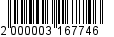 Администрация муниципального образования «Город Майкоп»Республики Адыгея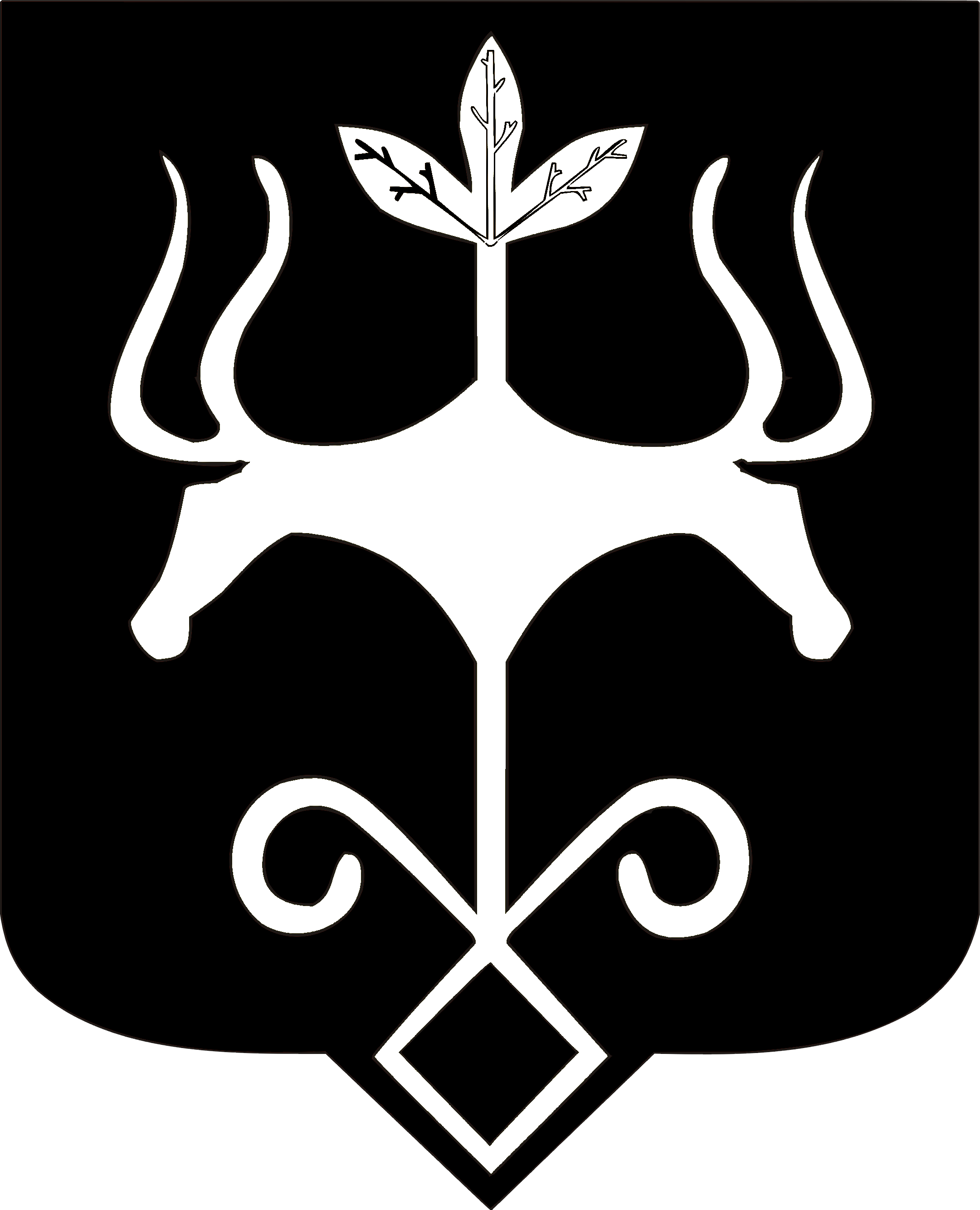 Адыгэ Республикэммуниципальнэ образованиеу 
«Къалэу Мыекъуапэ»  и Администрацие